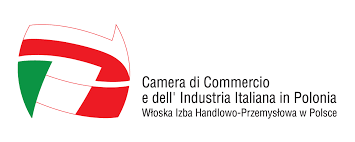 Spotkanie z dott. Donato Di Giglio, byłym Prezesem Włoskiej Izby Handlowo-Przemysłowej (CCIIP) w Polsce i Prezesem CORE Sp. z o.o.  inauguruje cykl spotkań z przedstawicielami włoskiego biznesu i handlu mających na celu wdrożenie szeroko zakrojonej strategii RESEARCH & BUSINESS DEVELOPMENT między uczelnią i światem biznesu. Strategia ta ma na celu rozwijanie wśród studentów kompetencji nie tylko językowo-tłumaczeniowych, ale także komunikacyjnych i mediacyjnych, wpisując się w szeroko pojętą międzykulturową komunikację zawodową. Kolejne spotkania będą poświęcone przedstawianiu propozycji staży i praktyk, a także potrzeb i oczekiwań przedstawicieli firm włoskich w zakresie kontaktów z uczelnią; natomiast studentom sekcji włoskiej tego rodzaju współpraca dostarczy ciekawych i oryginalnych materiałów do pracy dyplomowej, co pozwoli połączyć przygotowanie pracy dyplomowej z praktyką zawodową w zakresie tłumaczenia specjalistycznego.Historia kontaktów IKSI z Włoską Izbą Handlowo-Przemysłową w Polsce21.12.2016  dzięki pośrednictwu Ambasady Włoch w Polsce Instytut Komunikacji Specjalistycznej i Interkulturowej nawiązał kontakt z Włoską Izbą Handlową w Polsce (Camera di Commercio e dell’Industria Italiana in Polonia) z siedzibą w Warszawie, co zaowocowało:- spotkaniem w IKSI przedstawicieli Izby z władzami Instytutu i pracownikami celem omówienia form współpracy (10.01.2017);- spotkaniem z Prezesem Izby Handlowej władz IKSI oraz studentów studiów II stopnia sekcji włoskiej (28.02.2017), na którym nakreślono główne kierunki współpracy i ułożono harmonogram działań mających na celu różnorodne formy kontaktu między IKSI a przedstawicielami włoskiego biznesu w Polsce, w szczególności możliwości odbywania praktyk zawodowych oraz inne formy zatrudnienia studentów sekcji w firmach włoskich.